	Kaikukortin luovutuslomake (Karkkila 2020) 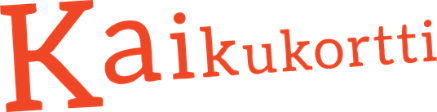 Tämän lomakkeen tarkoituksena on kerätä tietoa Kaikukortin haltijoista ja Kaikukortin käytöstä yleisellä tasolla. Tietoja luovutetaan eteenpäin ainoastaan niin, että yksittäisten Kaikukortin saaneiden henkilöiden tunnistaminen ei ole mahdollista.  Tiedoista syntyvään rekisteriin ei talleteta missään vaiheessa henkilöä suoraan yksilöivää tietoa, kuten nimeä, sosiaaliturvatunnusta, syntymäaikaa tai osoitetta. Kaikukortin tietosuojaseloste on saatavilla osoitteesta: www.kulttuuriakaikille.fi/kaikukortti/kaikukortin_tietosuojaseloste. Tiedoksi: Jos Kaikukortilla hankitaan työväenopiston kurssipaikka, opisto käyttää ilmoittautumisen yhteydessä antamiasi henkilötietojasi sekä tietoa siitä, että sinulla on Kaikukortti, opiston sisäiseen kurssihallinnointiin.

Asiakas täyttää (kysymykset 1−5 ovat vapaaehtoisia vastata)	Syntymävuosi __ __ __ __   (Kirjoita syntymävuosi neljällä numerolla. Älä kirjoita päivää ja -kuukautta.)Sukupuoli (valitse yksi vaihtoehto). Mies 		Nainen 		Muu	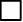 ÄidinkieliSuomi  		Ruotsi		Viro 		Venäjä	 Englanti 		Somali 		Kiina 		Arabia	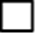 Albania  		Kurdi 		Jokin muu, mikä ______________________Postinumero __ __ __ __ __  (Kirjoita 5 numeroinen luku, esimerkiksi 00180.)Mikä seuraavista vaihtoehdoista sopii Teidän elämäntilanteeseenne (valitse yksi)? A. Työssäkäyvä / yrittäjä (myös osa-aikainen) 				B. Työtön / lomautettu (omasta mielestään)			C. Opiskelija tai koululainen 				D. Työkyvyttömyyseläkkeellä / pitkäaikaisesti sairas 			 E. Eläkkeellä iän / työvuosien perusteella tai työttömyyseläkkeellä		F. Omaa kotitaloutta hoitava (myös esim. hoitovapaa, vanhempainvapaa jne.)	G. Muu						 Kaikukortin luovuttaja täyttää: Annetun Kaikukortin kirjain- ja numerosarja:  _ _ _ _ _ Kaikukortin luovutuspäivä (pp.kk.vvvv): _ _ . _ _ . _ _ _ _ Kaikukorttia jakavan toimipaikan nimi (Kaikukortti-esitteessä olevan toimipaikan nimi) __________________________________________________________________Työntekijän nimi: _______________________________________________________Työntekijän ammattinimike: _____________________________________________________________Muut huomautukset lomakkeesta:________________________________________________________Asiakkaalla on ollut Kaikukortti aiemmin: Kyllä , Ei  
Huom. Työntekijä siirtää tiedot sähköiselle lomakkeelle mahdollisimman pian, kuitenkin vähintään kerran kuussa. Linkki lomakkeeseen: https://link.webropolsurveys.com/S/995D0CBA2380ED30. Linkki sähköiseen lomakkeeseen on saatavilla myös osoitteessa: http://www.karkkila.fi/sivut/FI/Materiaalipankki. Jos asiakas jättää jonkun kohdan täyttämättä, työntekijä jättää tämän kohdan täyttämättä.   
